MATHEMATICS GRADE 9 FORMAL ASSESSMENT TASK (FAT): TESTTotal: 50 Marks						                              Time: 1 Hour 	Instructions:Answer all the questions. Write your name and date. No calculators allowed. Show calculations as requested.The marks allocated are an indication of the number of steps per calculation. Check your answers. Round off all answers to the 2nd decimal placeVRAAG 3						QUESTION 33.1	Sê of die volgende stellings			3.1	Say if the following statements	WAAR of VALS is:					are TRUE or FALSE:3.1.1	Gelykvormige driehoeke is 			3.1.1	Similar triangles are                                               	altyd kongruent.					always congruent.			          (1)3.1.2	Alle gelyksydige driehoeke is			3.1.2	All equilateral triangles are	gelykvormig aan mekaar.				similar to one another.			          (1)3.1.3	Twee gelyke sye  en enige			3.1.3	Two equal sides and any 	ooreenstemmende hoek is altyd			corresponding angle are always 	genoeg rede om kongruensie in			enough to prove congruency in	twee driehoeke te bewys.				two triangles. 				          (1)3.2							3.2	     						Sê of die volgende pare driehoeke 			Say if the following triangles are kongruent is of nie.					congruent or not.Indien wel, noem die kongruente driehoeke 		If so, name the congruent triangles and met die toepaslike rede vir kongruensie.		give the applicable reason for congruency.Indien die driehoeke nie kongruent is nie,		If the triangles are not congruent, verduidelik hoekom.					explain why.3.2.1							3.2.2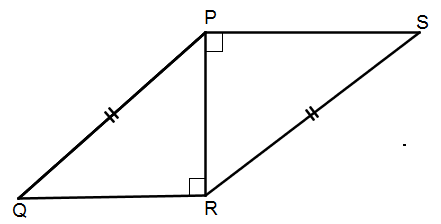 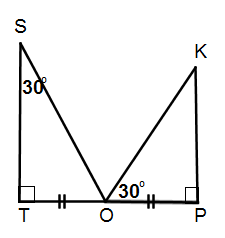 													      (4)3.3	ABCD is ‘n parallelogram.			3.3	ABCD is a parallelogram	Bewys dat .				Prove that .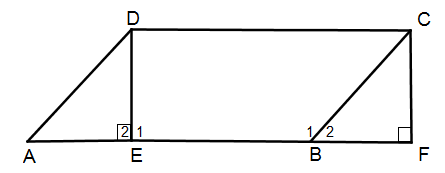 						       (6)3.4	Gegee: / Given:  ; .	Bewys dat / Prove that:	 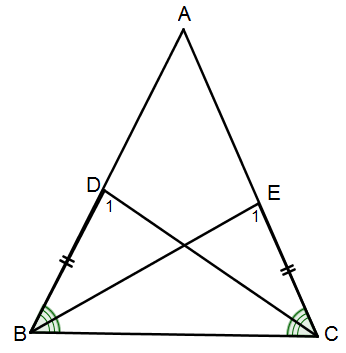 							       (4)								      [17]	VRAAG 4						QUESTION 44.1	Sê of die volgende driehoeke			4.1	 Say whether the following triangles	gelykvormig is of nie. Gee ‘n rede			are similar or not. Give a reason for	vir jou antwoord.					your answer.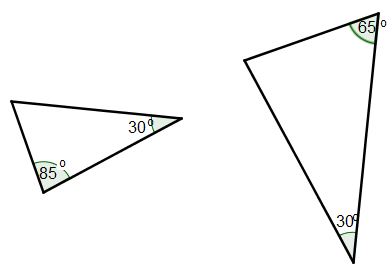 						(2)4.2	Bewys dat  lll 			4.2	Prove that lll 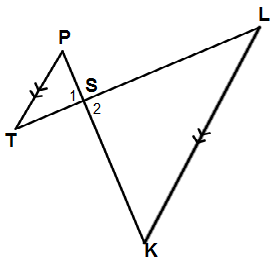      (4)                                                                            													     [6]VRAAG 5 	Konstrueer die volgende skets akkuraat deur eers ‘n rowwe plan te teken: - jy mag net 	‘n liniaal en passer gebruik – los alle konstruksielyne.	‘n Wildplaas is in die vorm van ‘n driehoek,.	Sy AB is 16 km lank en sy BC is 10 km lank. 	Gebruik die skaal 1cm : 1km om die skets te konstrueer.	Gebruik BC as die horisontale basis.	Meet AC en dui dit aan op die skets.Dui die hoekpunte aan deur A, B en C.QUESTION 5	Construct the following map accurately by first drawing a rough plan: - you may       only use a ruler and compass – leave all construction arcs.	A Game Farm has a shape of a triangle,  .	Side AB is 16 km long and side BC is 10 km long. 	Use a scale of 1cm : 1km to construct the map. 	Use BC as the horizontal base	Measure AC and fill it in on your map. Label the vertices A,B and C	   	[6]			                       	                 TOTAAL / TOTAL:      [50]FAT ACTIVITY/FORMLearner’s  pointLearner %2.1TESTTOTALTOTALVRAAG 1VRAAG 1VRAAG 1QUESTION 1QUESTION 1QUESTION 1QUESTION 1Gegee: AB = BC ; BC ll DE ; Bepaal (met redes) die groottes van: 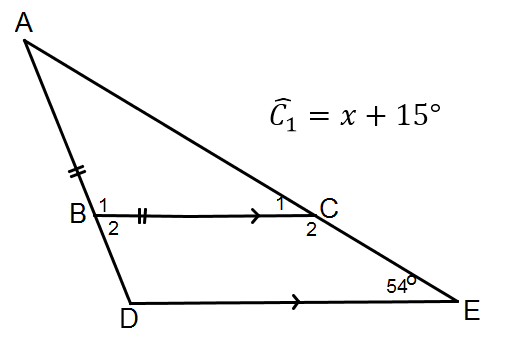 Gegee: AB = BC ; BC ll DE ; Bepaal (met redes) die groottes van: Gegee: AB = BC ; BC ll DE ; Bepaal (met redes) die groottes van: Given: AB = BC ; BC ll DE ; Determine (with reasons) the sizes of:                                                                                   (2)1.1.2                                                                                       (4)Given: AB = BC ; BC ll DE ; Determine (with reasons) the sizes of:                                                                                   (2)1.1.2                                                                                       (4)Given: AB = BC ; BC ll DE ; Determine (with reasons) the sizes of:                                                                                   (2)1.1.2                                                                                       (4)Given: AB = BC ; BC ll DE ; Determine (with reasons) the sizes of:                                                                                   (2)1.1.2                                                                                       (4)1.2Gegee / Given: SO = 8 cm ; NO = 12 cm ; = 27          Gegee / Given: SO = 8 cm ; NO = 12 cm ; = 27          1.2.11.2.21.2.3Watter tipe vierhoek is SNAP?Gee redes vir jou antwoord.   Bepaal die grootte van . 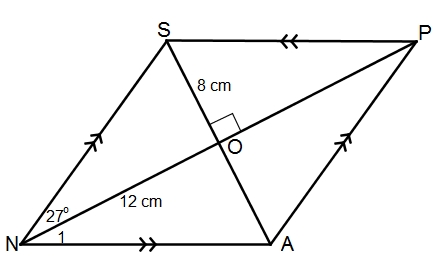 Gee redes vir jou antwoord.Bepaal die grootte van .Gee redes vir jou antwoord.1.2.1  1.2.2 1.2.3   What type of quadrilateral is SNAP? Give reasons for your answer.                                                               Determine the size of . Give reasons for your answer. Determine the size of . Give reasons for your answer.    (2) [12](2)(2)VRAAG 2VRAAG 2QUESTION 2QUESTION 2QUESTION 22.1.Gebruik die stelling van Pythagoras en bewys of die volgende reghoekige driehoeke is.Use the theorem of Pythagoras to prove whether the following triangles are right angled triangles.Use the theorem of Pythagoras to prove whether the following triangles are right angled triangles.2.1.AB = 5BC = 4CA = 32.1.AB = 5BC = 4CA = 3(2)2.2.Gebruik die stelling van Pythagoras om x te bereken. Rond af tot twee desimale posisies, waar nodig.2.2.Use the theorem of Pythagoras to calculate x. Round off to two decimal places where necessary. Use the theorem of Pythagoras to calculate x. Round off to two decimal places where necessary. 2.2.1.2.2.1.2.2.1.(3)2.3 Look at the sketch below.   Bestudeer die skets2.3.1 Name a pair of parallel line segments.                                 2.3.1 Noem ‘n paar paralelle lyn segmente           (2)2.3.1 Name a pair of parallel line segments.                                 2.3.1 Noem ‘n paar paralelle lyn segmente           (2)2.3.2 Name two pairs of perpendicular line segments.            2.3.2  Noem twee pare loodregte lyne                      (2)                                                               AB and EF                   EF and BF, AB and BF                                                                  [9]   2.3.2 Name two pairs of perpendicular line segments.            2.3.2  Noem twee pare loodregte lyne                      (2)                                                               AB and EF                   EF and BF, AB and BF                                                                  [9]   